PROPOSTA DI CONVENZIONEa favore dei Club aderenti all’UNIONE CLUB AMICIPER COMPILARE IL MODULO BASTERA’ SPOSTARSI SUI CAMPI CON TAB O FRECCIA GIU’ o DESTRADati PrincipaliIndirizzo della struttura								ela federazione nazionale “UNIONE CLUB AMICI”, di seguito per brevità denominata “UCA”, rappresentata ai fini del presente accordo dalla Responsabile Nazionale Convenzioni, Sig.ra Maria Cristina Rizzo, convenzioni@unioneclubamici.comCONVENGONO E STIPULANO LE SEGUENTI AGEVOLAZIONIAPPLICAZIONE AGEVOLAZIONELe agevolazioni di cui al punto 1. - si applicano all’intero nucleo familiare e sul totale del costo al socio avente diritto allo sconto ed in possesso della tessera del Club, in corso di validità, comprovante l’adesione all’Unione Club Amici anche con tessera dei singoli club che abbia ben specificata l’adesione alla Federazione Nazionale o con “logo UCA” o con la “scritta Unione Club Amici” o, semplicemente, “UCA” o, ancora, con il nome del Club sulla “Camping Card International”.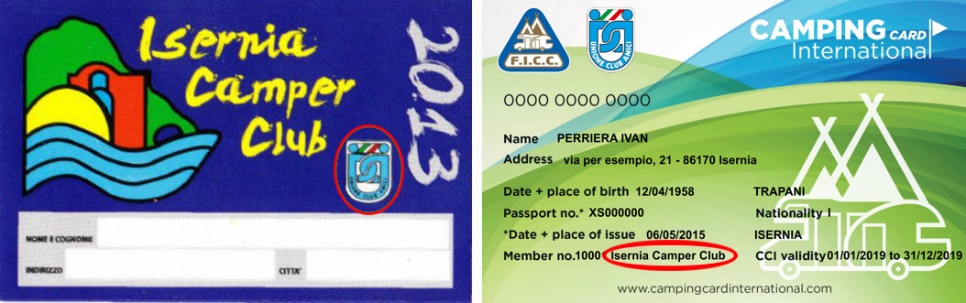 1.2. le agevolazioni non sono cumulative né retroattive e vanno richieste all’atto della prenotazione.2. Decorrenza e durataLa convenzione si rinnoverà tacitamente e l’eventuale annullamento potrà essere deciso da una delle due parti dandone comunicazione scritta per lettera o anche semplicemente tramite e-mail.3. IMPEGNI DEL PARTNERIl l’UCA pubblicherà gratuitamente, e per tutta la durata dell’accordo, le agevolazioni per gli associati concordati con la dittaDIMA-Allestimenti che, oltre a questo file, ci manderà il logo dell’Azienda. Resta inteso che ciascuna comunicazione sarà concordata tra le parti prima della diffusione. Data 21/04/2021Nome della struttura:Nome della struttura:Nome della struttura:Nome della struttura:  DIMA Allestimenti     DIMA Allestimenti     DIMA Allestimenti     DIMA Allestimenti     DIMA Allestimenti     DIMA Allestimenti     DIMA Allestimenti     DIMA Allestimenti     DIMA Allestimenti     DIMA Allestimenti     DIMA Allestimenti   Sigla: DIMA Allestimenti    DIMA Allestimenti   Via/corso:Via/corso:  Via Borgognina    Via Borgognina    Via Borgognina    Via Borgognina    Via Borgognina    Via Borgognina  Nr:Nr:  26    26  Città:Città: Lucrezia di Cartoceto    Lucrezia di Cartoceto    Lucrezia di Cartoceto    Lucrezia di Cartoceto   Sito internet:Sito internet:Sito internet:   www.dima-allestimenti.it    www.dima-allestimenti.it    www.dima-allestimenti.it    www.dima-allestimenti.it    www.dima-allestimenti.it    www.dima-allestimenti.it e-mail:e-mail:  dima.allestimenti@libero.it    dima.allestimenti@libero.it    dima.allestimenti@libero.it    dima.allestimenti@libero.it    dima.allestimenti@libero.it    dima.allestimenti@libero.it    dima.allestimenti@libero.it  Tel: 0721-1833240    0721-1833240    0721-1833240    0721-1833240    0721-1833240   faxCell.  335-6661769    335-6661769    335-6661769    335-6661769    335-6661769  Concede la convenzione:Concede la convenzione:Concede la convenzione:Concede la convenzione:Concede la convenzione:  Dimitri Zambernardi    Dimitri Zambernardi    Dimitri Zambernardi    Dimitri Zambernardi    Dimitri Zambernardi    Dimitri Zambernardi    Dimitri Zambernardi    Dimitri Zambernardi    Dimitri Zambernardi    Dimitri Zambernardi  Incarico:Incarico:  Titolare  Sconto:10  %10  %     %Descrizione:  Manodopera    Accessori Convenzione consigliata da:Sig.Convenzione DirettaClub:Per la ditta concedentePer la ditta concedentePer l’Unione Club AmiciNome azienda: Sig.ra o Sig.:DIMA Allestimenti     Dimitri Zambernardi   La Responsabile Nazionale ConvenzioniMaria Cristina Rizzoconvenzioni@unioneclubamici.com N.B.: l’invio del modulo per e-mail, salvato in Word, da parte della Società, vale come firmaN.B.: l’invio del modulo per e-mail, salvato in Word, da parte della Società, vale come firmaN.B.: l’invio del modulo per e-mail, salvato in Word, da parte della Società, vale come firmaN.B.: l’invio del modulo per e-mail, salvato in Word, da parte della Società, vale come firma